PHIẾU ĐĂNG KÝsử dụng hội trường, nhà thờ và phòng họcNhà thờ:	Phòng khóc:	Phòng học số:	 Nhà nguyện:		(chưa sẳn sàng)Hội trường và nhà bếp: xin xem trang sauThời gian sử dụng:Ngày: 	Từ: 	am (pm) đến 	am (pm)Nội dung sử dụng:	Đoàn thể:	Họ và tên người đăng ký:	Số điện thoại:	Quy định chung:Gửi phiếu này đến thư ký GX. Phải chờ thư ký GX xác nhận trước khi sử dụng.Sử dụng đúng theo yêu cầu. Sau khi dùng xong dọn dẹp sạch sẽ.Xin để lại đồ dùng đã mượn về chỗ cũ.Khi muốn hủy sử dụng nên báo cho văn phòng GX biết để các hội đoàn khác có cơ hội sử dụng trong ngày họ cần.Văn phòng giáo xứ	Ngày :	Phần Hội trường và nhà bếpChỉ sử dụng hội trường cho lớp học và họp hành.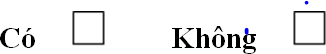 Nếu có, Không tiếp tục phần sau. Trở lại trang 1.Sử dụng hội trường vào ngày nào, từ mấy giờ đến mấy giờ (Bao gồm trang trí, sắp xếp bàn ghế, đặt tiệc và dọn dẹp)Ngày: 	Từ: 	am (pm) đến 	am (pm) Ngày: 	Từ: 	am (pm) đến 	am (pm)Nhà bếp: sử dụng nhà bếp để nấu đồ ăn cho bữa tiệcNhà Bếp: sử dụng nhà bếp để hâm nóng thức ănNhà bếp: sử dụng nhà bếp để chuẩn bị thức ăn cho bữa tiệc Nếu có, phải bỏ tất cả đồ dùng trở lại vị trí cũ ban đầu.Sử dụng dụng cụ nhà bếp: nồi, chảo, khay, kẹp, dụng cụ phục vụ.Có bia và rượu không?Nếu có, thêm PHỤ LỤC VỀ PHỤC VỤ RƯỢU BIA TRONG CƠ SỞ GIÁO XỨSử dụng sân khấu, có văn nghệ và âm thanh không?Tên và điận thoại người chịu trách nhiệm trong suốt thời gian sử dụng hội trường 	Tel. 	Nếu co ́ sử dụng Hội trường hoặc nha ̀ bếp xin đóng $300 Tiền Ký Quỹ và thêm $100 giúp chi phí máy lạnh, điện nước, gas.Xin Vui lòng dọn sạch thùng rác, vê ̣ sinh hội trường, nhà bếp va ̀ toàn bộ đồ dùng sau khi sử dụng va ̀ tra ̉ lại vi ̣ trí ban đầu. Không làm như vậy: Giáo xứ sẽ sử dụng Tiền đặt cọc để thuê người dọn dẹp. Nếu vi phạm, qúy vi ̣ có thê ̉ bi ̣ từ chối vào lần tới khi qúy vị cần sử dụng hội trường. Phần $100 cho điện, nước va ̀ máy lạnh sẽ không hoàn lại.Họ tên người đăng ký, ký tên	Ngày :	PHỤ LỤC VỀ PHỤC VỤ RƯỢU BIA TRONG CƠ SỞ GIÁO XỨPhụ lục này là một phần trong PHIẾU ĐĂNG KÝ giữa Giáo Xứ và cá nhân đăng ký/đoàn thể sử dụng.Chấp Thuận: Nếu cá nhân đăng ký/đoàn thể tuân theo các điều khoản trong Phụ Lục này, sẽ được phục vụ rượu bia trong hội trường của Giáo Xứ cho tiệc ghi nhận trong phiếu đăng ký.Thỏa Thuận & Bảo Đảm: cá nhân đăng ký/đoàn thể hứa và bảo đảm rằng:các loại rượu bia phục vụ trong các cơ sở của Giáo Xứ phải phù hợp với luật pháp và quy định của địa phương.chỉ phục vụ rượu bia cho khách mời, không cho người bên ngoài.nhân viên của Giáo Xứ không được phục vụ rượu biangười phục vụ rượu bia không được uống rượuchỉ phục vụ rượu bia trong khoảng thời gian sau đây:Ngày	từ giờ 	đến giờ	không được phục vụ rượu bia cho trẻ em dưới 21 tuổikhông được bán bia, rượucá nhân đăng ký/đoàn thể hoàn toàn chịu trách nhiệm thuê bảo vệ trong khuôn viên Giáo Xứ trong suốt thời gian tổ chức, và tự sắp xếp để có những bảo vệ chuyên nghiệpkhông được tự ý mang bất cứ loại rượu bia nào khác vào cơ sở Giáo Xứkhông phục vụ rượu bia cho bất cứ ai đang say rượuchỉ những loại rươu bia sau đây được phép sử dụng:□ rượu □ bia □ các loại nước:	Bồi Thường: cá nhân đăng ký/đoàn thể chịu trách nhiệm pháp lý về bồi thường trong tất cả những kiện cáo, pháp lý, yêu cầu, thương tổn, hư hại, thưởng phạt có liên quan đến phục vụ hay tiêu thụ rượu bia trong tiệc này, hoặc những sai sót khi thi hành Phụ Lục này.Ưng Thuận Triệt Để: cá nhân đăng ký/đoàn thể phải triệt để tuân theo Phụ Lục này.Họ tên người đăng ký, ký tên	Ngày :	